Приложение №4. Конструирование. Заяц. Необходимый материал:
- альбомный тонкий лист,
- ножницы,
- клей – карандаш,
- фломастеры.-цветная бумага(розовая)Интернет источник:https://ped-kopilka.ru/blogs/elena-aleksandrovna-drankova/master-klas-zajac-iz-bumazhnyh-polos.html1.Берём белый тонкий лист и складываем пополам. На одной половинке отмеряем три узких полосы шириной 1,5 см, а другую половинку оставляем целой. Разрезаем по линиям. Вырезаем две коротких полоски из розовой бумаги-заготовки для ушей.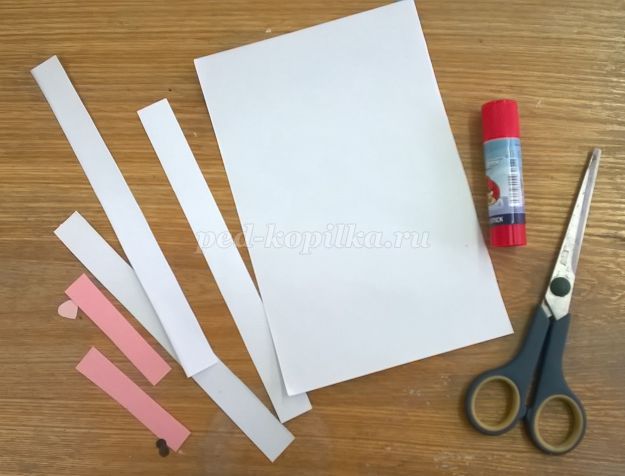 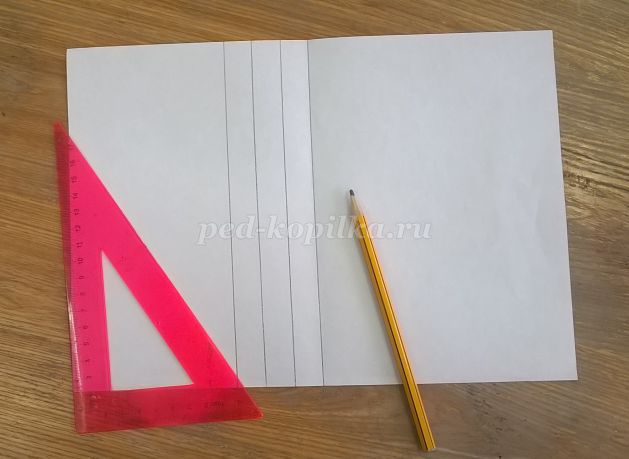 2. Половинку белого листа складываем пополам и разрезаем на две широких полосы.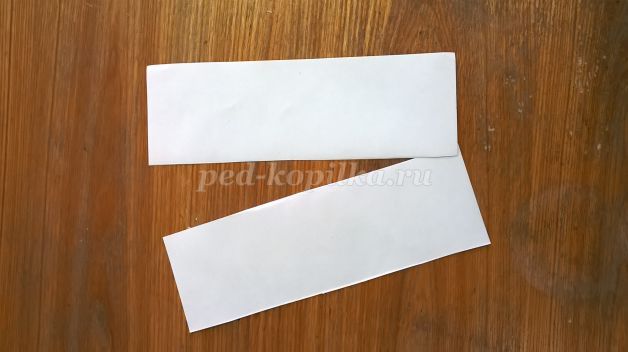 3. Одну широкую полоску немного отгибаем с края и отрезаем. У нас получились две широкие полоски разной длины.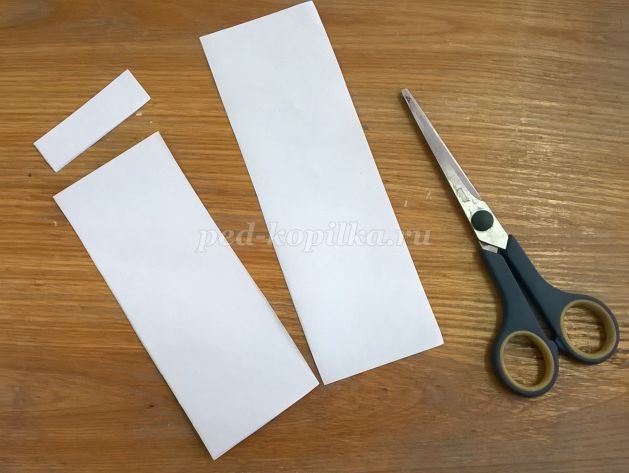 4.Склеиваем из широких полос два цилиндра, из отрезанной части делаем колечко – это хвостик.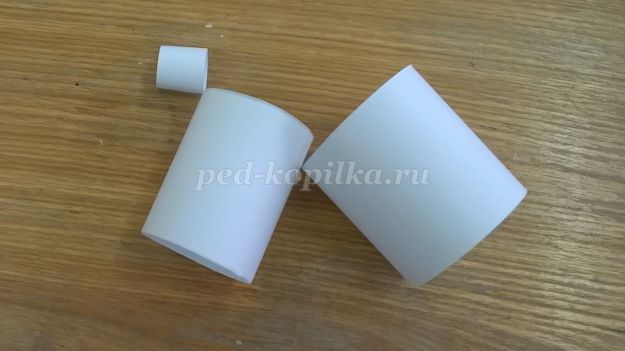 5. Два больших цилиндра склеиваем в цифру 8.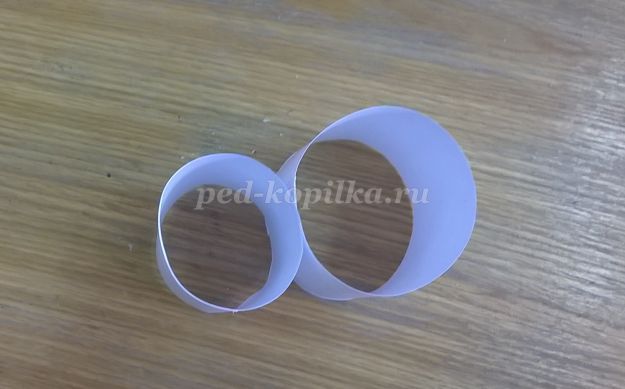 6. Берём узкие полоски: из двух узких полосок склеиваем капельки, а третью полоску разрезаем пополам.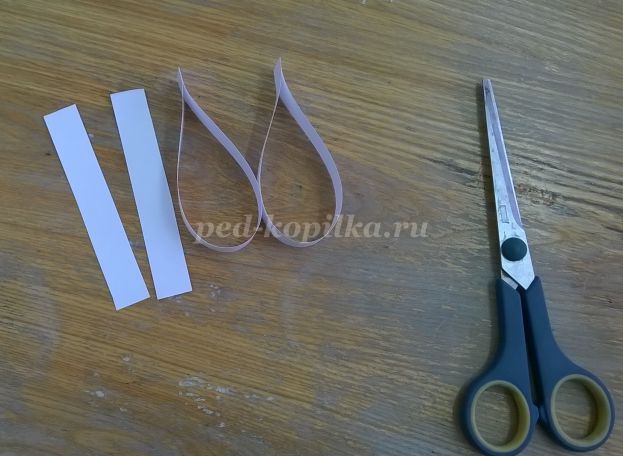 7. Из двух коротких полосок склеиваем колечки и приклеиваем розовые ушки на белые капельки - «ушки».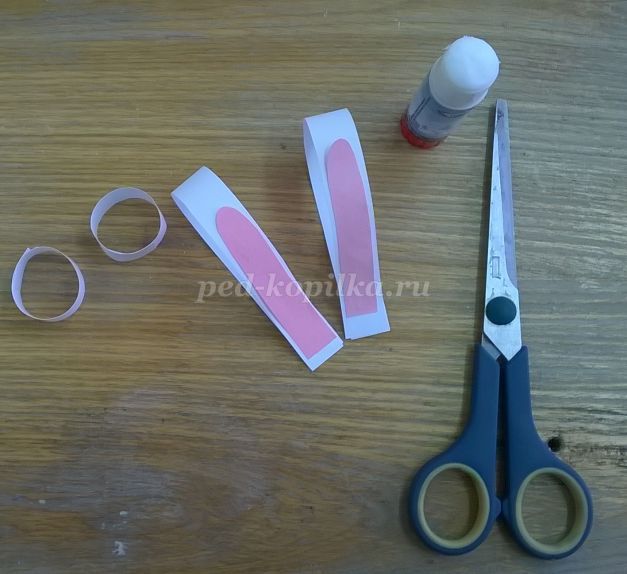 8. Приклеиваем к зайцу уши, лапки, хвостик, усы, глаза, носик. Глазки можно сделать с помощью дырокола.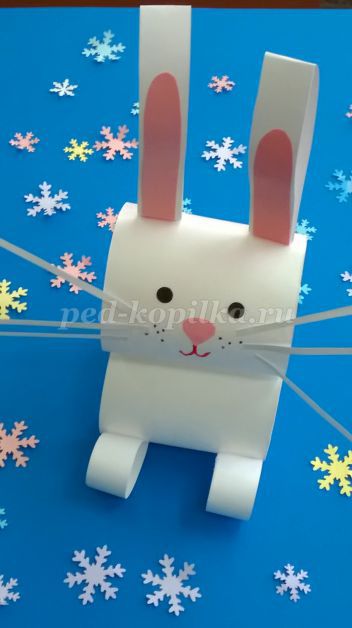 9. Заяц готов! Можно доделать передние лапки.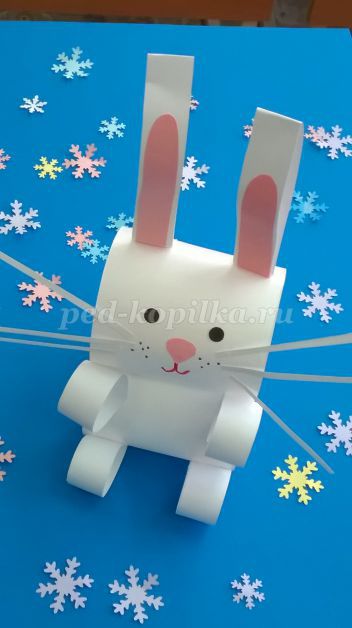 